SRIJEDA 17.2.2021. PRIRODA I DRUŠTVO- SVI UČENICIKOJI JE GRAD NAJVEĆI GRAD NAŠE MEĐIMURSKE ŽUPANIJE I NAŠE SREDIŠTE:______________________________________PREPOZNAJ PREMA SLIKAMA VAŽNE ZGRADE U ČAKOVCU: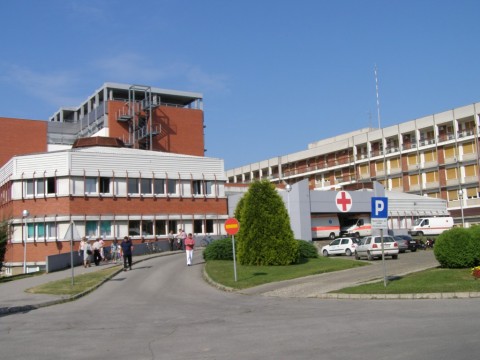                CENTAR ZA KULTURU ČAKOVEC
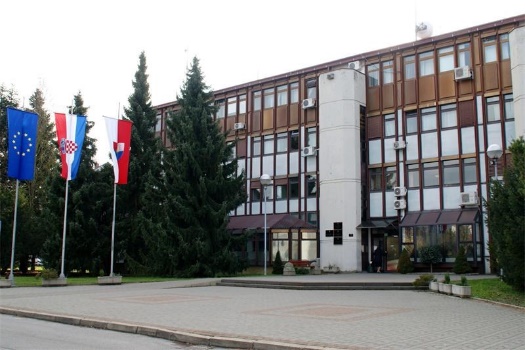 	CRKVA SVETOG NIKOLE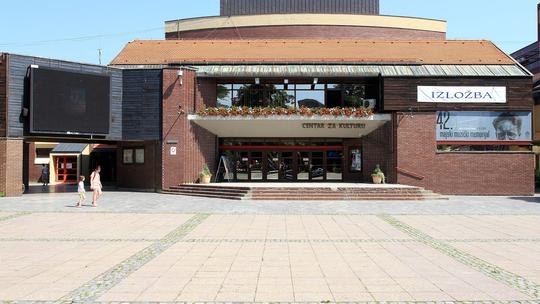 	     ŽUPANIJSKA BOLNICA ČAKOVEC
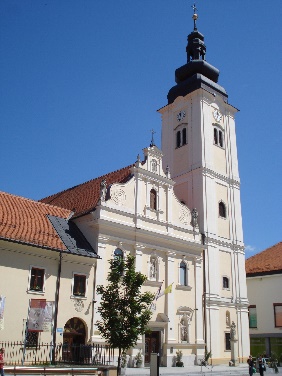 	                         POLICIJSKA STANICA ČAKOVEC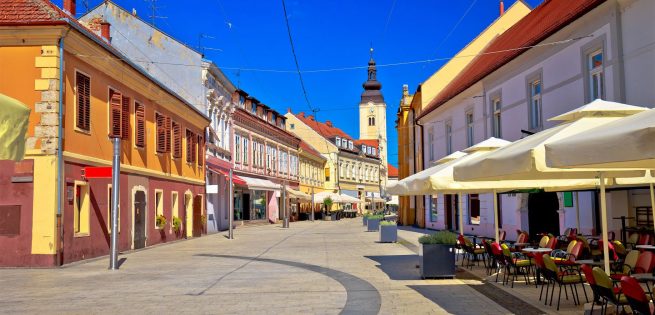   TVRĐAVA ZRINSKI, DVORAC I MUZEJ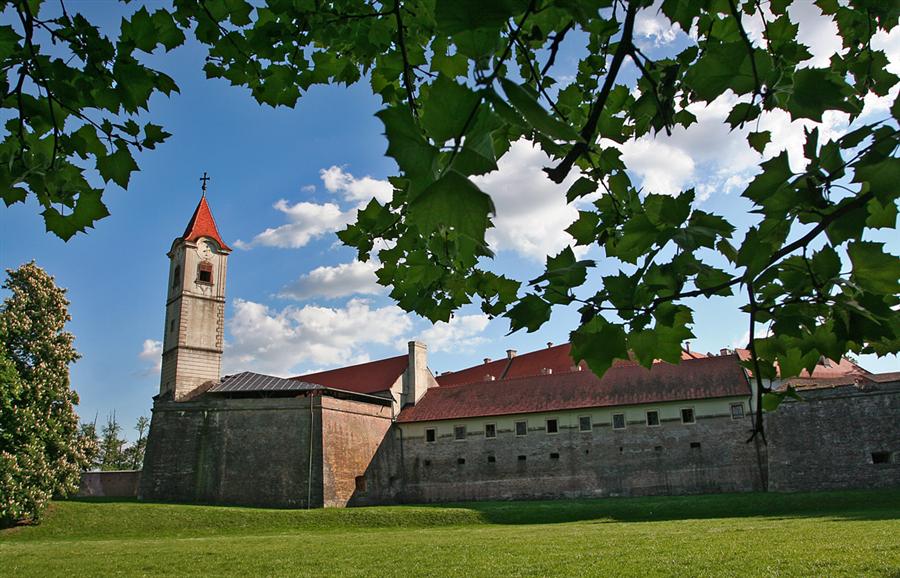 CENTAR ČAKOVCA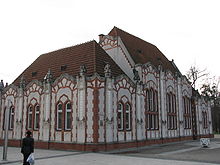              	MUZEJ MEĐIMURJA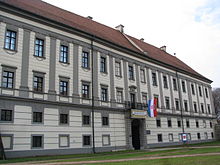 	CRKVA SV. ANTUNA PADOVANSKOG NA                                             JUGU ČAKOVCA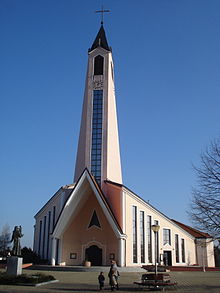 DOM SINDIKATA / TRGOVAČKI DOM